きこえやことばに不安がある小学生や中学生、高校生、ご家族の方の支援を行っています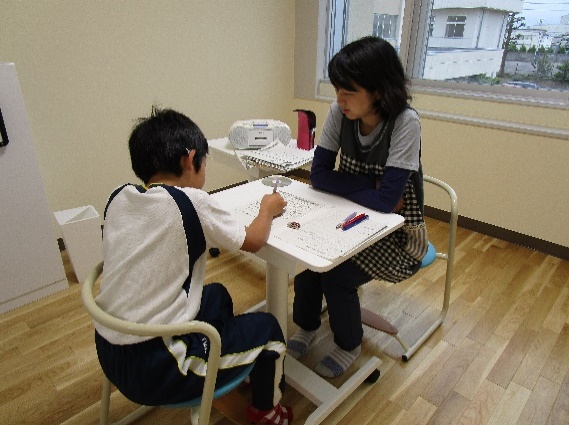 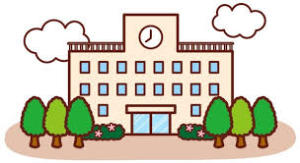 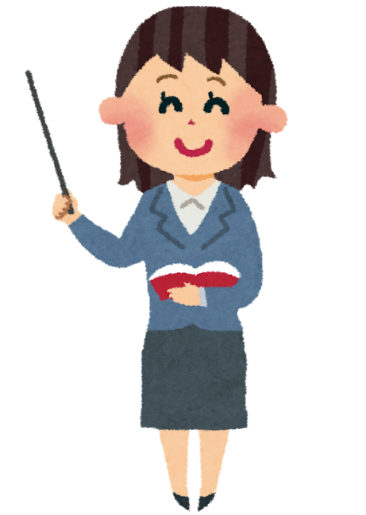 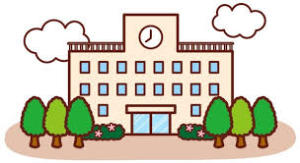 